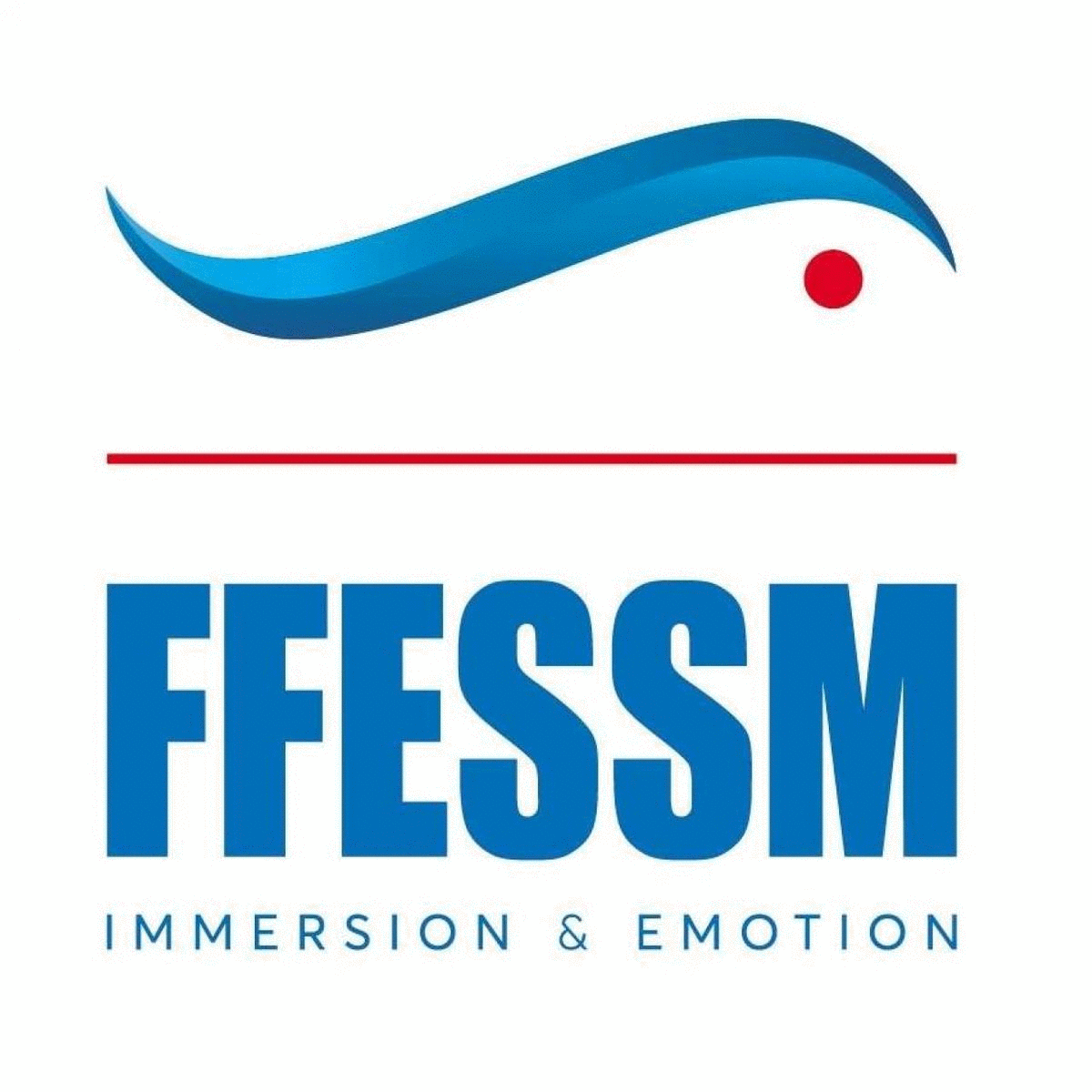 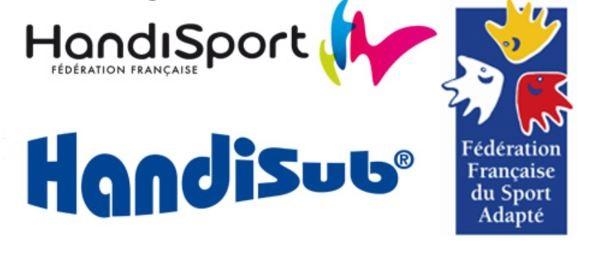 Fiche d’inscription Rencontre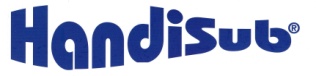 Dimanche 14 Aout 2022 à La Gravière du FortProgramme de la journée du 14 Aout 2022	à partir de 10h, visite des stands organisés par les commissions. Mise à l’eau, pour rencontrer les formateurs de chaque commission dans le milieu.	A 12h30 	: Pic nique sorti du sac.	A14h		: Reprise des rencontres et des mises à l’eau.Chaque mise à l’eau se fera en binôme, conformément à la réglementation, et un représentant de l’activité concernée.	A 17 h 30 	: Collation.	A 19h 		: Plongée tardive.	A 21 h		: Fin des activités.(Une buvette sera sur place, privilégiez la petite monnaie)-----------------------------------------------------------------------------------------------------------------------------------------NOM :	……………………………………			Prénom : ……………………………………Date de naissance : ……………………	Téléphone : ……………………………………		Mail. : ………………………………………Niveau de Plongeur Encadré en Situation de Handicap :Niveau d’encadrement :				Niveau d’encadrement handisub :Activités que vous souhaitez découvrir : Apnée, Orientation, Biologie, Archéologie, Etc…Matériel nécessaire pour la formation :Accessoires de nage libre (PMT).Les scaphandres complets (Si vous avez besoin de matériel, précisez lequel)Documents à fournir :Fiche d’inscriptionPensez à votre Certificat médical.(obligatoire pour baptême PESH)Une participation de 10€ vous sera demandée.Pièces obligatoires à présenter le jour de la formation :Licence FFESSM en cours de validitéCarte de niveau.Certificat médical de non contre-indication à la plongée subaquatique de moins d’un an (à la date de la formation)Venez nombreux :	Partage de connaissances, de savoirs faires, découvertes de nouvelles activités, pour tous.	Si vous avez une expérience, venez nous la faire découvrir, que vous soyez EH.x ou Pesh.xFrederic DUREAU : ppair.fred@wanadoo.fr